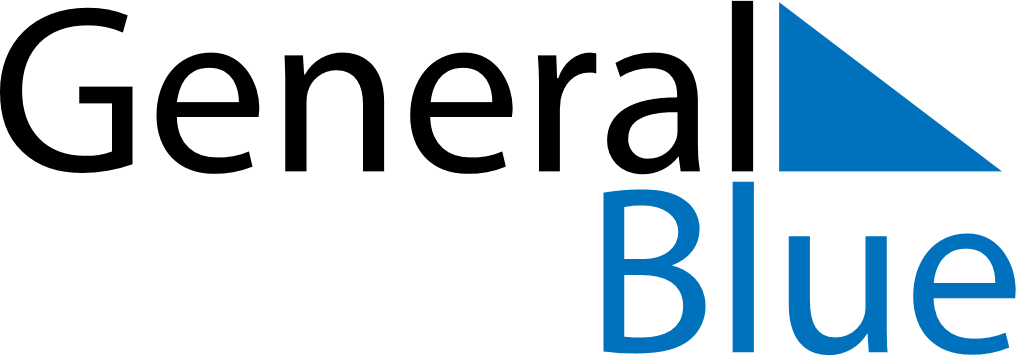 March 2020March 2020March 2020United StatesUnited StatesSUNMONTUEWEDTHUFRISAT123456789101112131415161718192021St. Patrick’s Day22232425262728293031